…………………………..……………………………………	(miejscowość i data)
Pełnomocnictwo udzielane przez osoby prawne i spółki osobowedo uczestnictwa w Zwyczajnym Walnym ZgromadzeniugenXone S.A. z siedzibą w Złotnikach zwołanym na dzień 6 czerwca 2022 r.Ja niżej podpisany / My niżej podpisani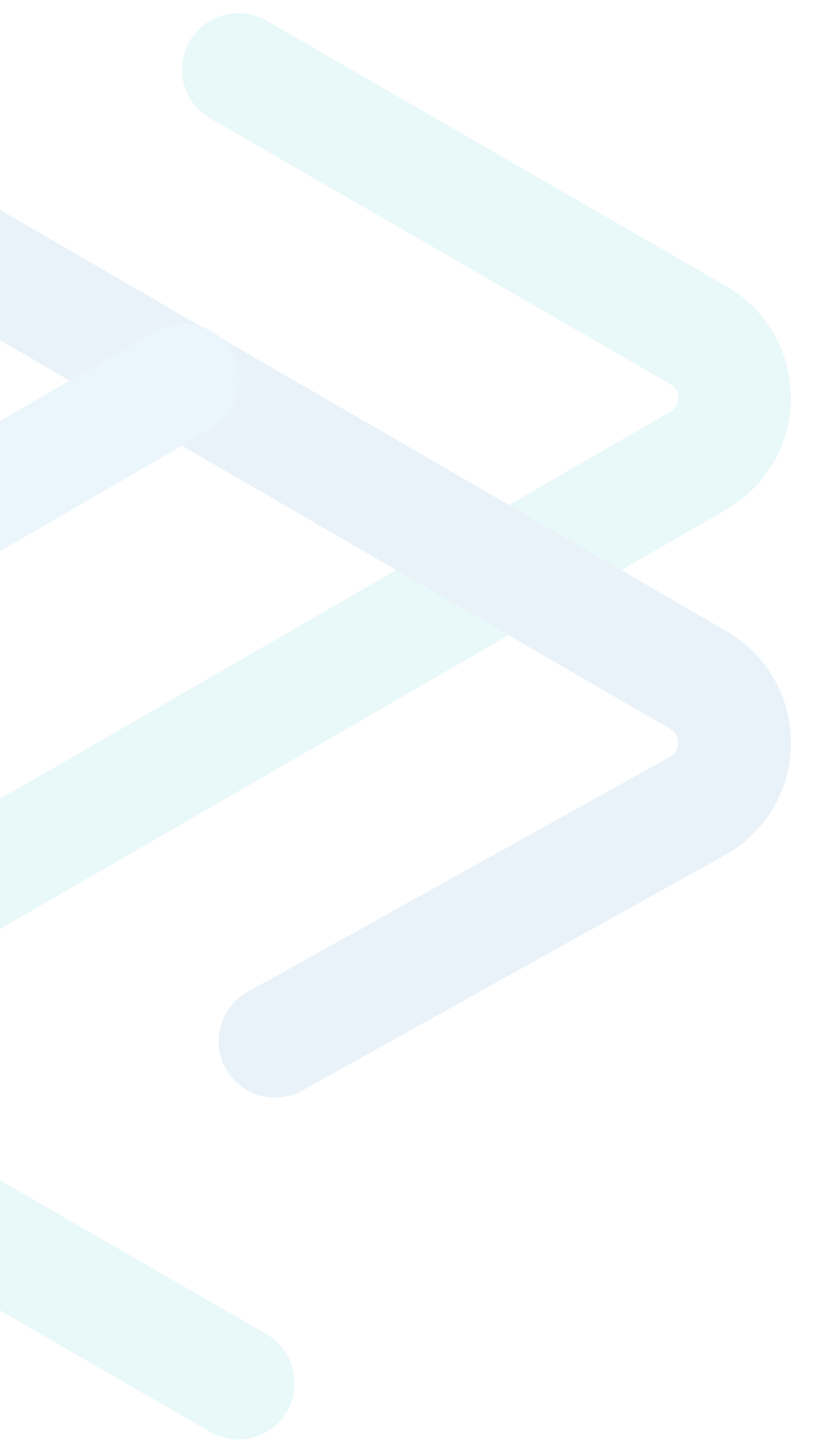 Imię i nazwisko …….………………………………………………………………………………………………..Adres e-mail	……………………………………… nr telefonu …………………………………………orazImię i nazwisko ………..……………………………………………………………………………………………Adres e-mail	  …………………………………… nr telefonu …………………………………………uprawnieni do działania w imieniu .......................................................................... (firma Akcjonariusza) z siedzibą 
w ............................................. , wpisanej do ................................................ pod numerem .........................................., oświadczamy, że ……………………………………(firma Akcjonariusza) jest Akcjonariuszem genXone S.A. z siedzibą w Złotnikach, uprawnionym 
z ..………………… (słownie ……………………………………………………………………………………:…………) akcji zwykłych na okaziciela genXone S.A. 
z siedzibą w Złotnikach („genXone S.A.”)i niniejszym upoważniam/y:Pana/Panią …………………………………………… (imię i nazwisko), legitymującego/ą się ……….................................................…………… (wskazać rodzaj i numer dokumentu tożsamości), zamieszkałym/ą…………………………………………………………………………………………………… …………………………………………………………………………(adres), nr telefonu ....................................... , adres e-mail .....................................................albo……………………………………..……………………………….. (firma podmiotu) z siedzibą w ……………………………………………….., adresem ……………………………………………... wpisanego do ................................. pod numerem .......................................nr telefonu ....................................... , adres e-mail .....................................................do reprezentowania Akcjonariusza na Nadzwyczajnym Walnym Zgromadzeniu genXone S.A. zwołanym na dzień 
24 marca 2022 r. w siedzibie genXone S.A. przy ul. Kobaltowej 6 w Złotnikach (62-002 Suchy Las), a w szczególności do udziału i zabierania głosu na Nadzwyczajnym Walnym Zgromadzeniu, do podpisania listy obecności oraz do głosowania w imieniu Akcjonariusza z ……………… (słownie:……………………………………………………………………………………………) akcji / ze wszystkich akcji* zgodnie z instrukcją co do sposobu głosowania / według uznania pełnomocnika.*Wyżej wymieniony pełnomocnik pozostaje umocowany do reprezentowania …………………………….………… (firma Akcjonariusza) na Nadzwyczajnym Walnym Zgromadzeniu również w przypadku ogłoszenia przerwy w obradach Nadzwyczajnego Walnego Zgromadzenia.Pełnomocnik jest upoważniony / nie jest upoważniony* do udzielania dalszego pełnomocnictwa.Załączniki: odpis z rejestru Akcjonariusza……………………………………………………..(imię i nazwisko)